Supplementary File 2. Alcohol interventions in the ED questionnaire 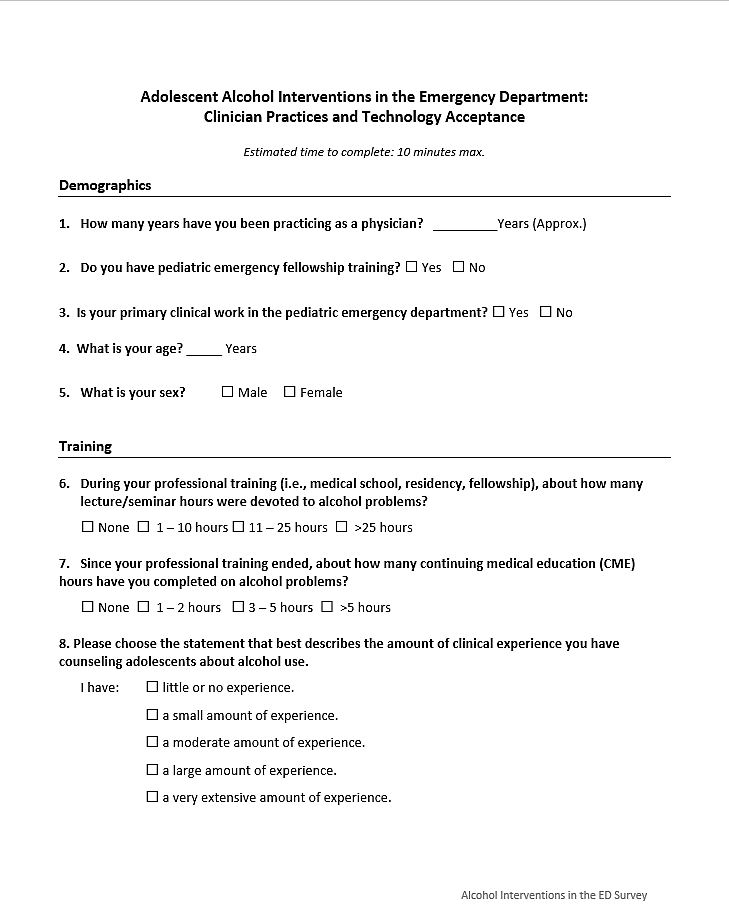 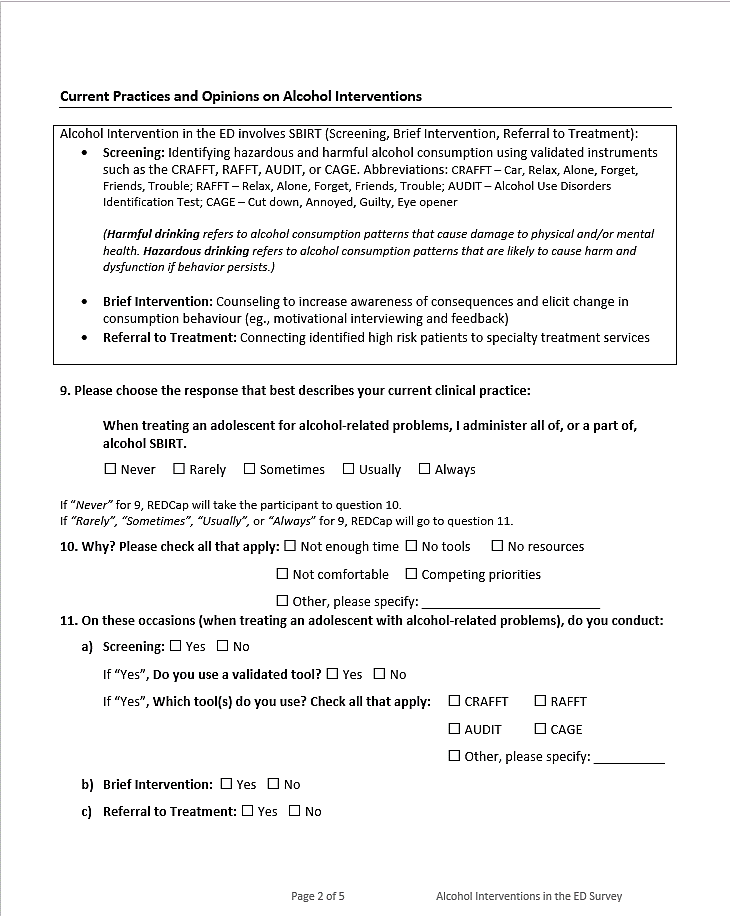 